Jawaharlal Nehru Technological University Anantapur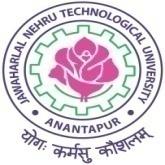 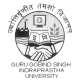 Ananthapuramu-515002Website: www.jntua.ac.inDated: 22.08.2019TENDER No. 02 /EB/JNTUA / 2019-2020E-TENDER (NIT)On behalf of The Registrar, Jawaharlal Nehru Technological University Anantapur (J.N.T.U.A), sealed items rate tenders are invited from reputed and eligible contractors/firms in two bid system (Technical & Financial) for printing and supply of Marks Memos for the Examination Branch, JNTUA, Ananthapuramu-515002. Tender document can be downloaded from Andhra Pradesh Govt. e-procurement website i.e. www.tender.apeprocurement.gov.in(REGISTRAR)JAWAHARLAL NEHRU TECHNOLOGICAL UNIVERSITY ANANTAPURANANTHAPURAMU-515002.TENDER DOCUMENTPrinting and Supply of Marks Memos For J.N.T.U.A., Examination Branch Ananthapuramu-515002.RegistrarJawaharlal Nehru Technological University Anantapur,Ananthapuramu-515002.Email address: de@jntua.ac.in2TENDER NOTICETENDER NO. /   /ED/JNTUA/2019The Registrar, Jawaharlal Nehru Technological University Anantapur (J.N.T.U.A.), Ananthapuramu invites item rated e-tender (in two bid system – Part I & II) from reputed and experienced contractors/suppliers for the following items:Particulars of Items: Printing and supply of Marks Memos for the examination branch.a) Approx. Quantity per year: Marks Memos: 6 Lakhs a) Tender Fee: Demand draft for Rs 5000/- + 18.0% GST in favour of The Registrar, J.N.T.U.A.,       Ananthapuramu.b) Earnest Money Deposit (EMD) in DD: Rs.64,000/- (Rupees Sixty Four Thousand only) in favour of the Registrar, JNTUA., Ananthapuramu-515002, in case if the bid is submitted only for marks memos.Completion period: The quantity mentioned at point 2(a) is for One Year, and the completion period would be for 2 years. Minimum lot printed at a time would be 1,00,000 copies of Marks memos and supply should be within 30 days from the date of issue of purchase order.Availability of Tender Document: Tender Documents with detailed terms & conditions can be downloaded from Andhra Pradesh govt. e-procurement website. The cost of Tender document will be submitted in a separate envelope.Qualification of the Tenderer: To qualify for award of the work, the intending tenderer must have in its name as a supplier/prime contractor experience of having successfully completed at least three similar nature of works in government sector/ University in India during last 3 (three) years.Validity Period of Offer: The rates offered in section III (Financial bid) should be valid for one hundred and eighty (180) days from the date of opening of Technical bid of the Tender.Receipt and opening of Tenders: The Technical bid along with EMD should reach to this office on or before 05.09.2019 before 04.00 PM. The Technical bid will be opened on the same day at 04.01 pm.The required EMD as stated above in the form of DD or FDR must be enclosed with the technical bid failing which the offer will be treated as non-responsive.J.N.T.U.A. reserves the right to accept or reject any or all the tenders wholly or partially without assigning any reason thereof.IntroductionThe sealed item rate tenders are invited in two Bid System – (Technical & Financial Bid) on behalf of the Registrar, Jawaharlal Nehru Technological University Anantapur, Ananthapuramu-515002 from reputed & eligible agencies for “Printing and Supply of Marks Memos for J.N.T.U.A., Examination Branch, Ananthapuramu-515002.”All items must be quoted. The total order will be “treated as a Package” and the lowest bid will be considered as an average of all items.ScopePrinting and Supply of Marks Memos for Examination branch, JNTUA, Examination Branch, Ananthapuramu-515002 as per requirement given in Section – III.3Definitions:J.N.T.U.A. means Jawaharlal Nehru Technological University Anantapur, Ananthapuramu.University means Jawaharlal Nehru Technological University Anantapur.Employer means the Registrar, J.N.T.U.A., and his successor.Bidder means the Direct Manufacturer or individual, proprietary firm, partnership firm, limited company private or public or corporation who participate in this bid/tender.“Year” means “Financial year” unless stated otherwise.Who can apply:If the bidder is a proprietary firm, the application shall be signed by the proprietor with his full typewritten name and the full name of his firm with its current address, contact details etc.If the bidder is a firm in partnership, the application shall be signed by all partners of the firm with their full typewritten names and current addresses, or alternatively, by a partner holding power of attorney for the firm. In the latter case a certified copy of the power of attorney should accompany the application. In both cases, a certified copy of partnership deed and current address of all the partners of the firm should accompany the application.If the bidder is a limited company or a corporation, the application shall be signed by a duly authorized person holding power of attorney for signing the application accompanied by a copy of the power of attorney. The bidder should also furnish a copy of the Memorandum and Articles of Association duly attested by a Public Notary.Joint Venture/ Consortiums traders are not accepted.Sealing and Marking of BidsTechnical Bid shall be submitted for each item along with EMD and tender fee.The bidder shall place the two separate envelopes (called inner envelopes) marked “Technical Bid”, “Financial Bid” in one outer envelope. The inner envelopes will have follows:-Technical Bid, EMD and Tender feeFinancial BidThe sealed inner and outer envelopes containing the technical bid, tender fee and EMD shall be addressed to the Registrar, Jawaharlal Nehru Technological University Anantapur, Ananthapuramu-515002.The sealed tender shall bear the name and identification number of the Tender on the cover of the Envelope(s).In addition to the identification required as above, each of the envelopes shall indicate the name and address of the bidder to enable the bid to be returned unopened in case it is declared late or is declared non-responsive.Bid Submission:The envelope named “Technical Bid” shall comprise of all documents as per Clause-17. 4The enclose named “Financial Bid” shall comprise of the price bid which is uploaded on e-tender website i.e. www.tender.apeprocurement.gov.inEach page of the Technical Bid, Tender Document must have seal and signed by the authorized signatory of the bidder.Duly signed tender document along with all corrigenda, addendum issued, if any, should also be sealed as part of technical bid.Conditions other than those laid down in the tender document will not be entertained.Eligibility Criteria for Technical BidAll eligibility documents with EMD must also be submitted in hard copy as per the date and time mentioned above.The formats/Annexure for the documents to be submitted, with Technical bids are placed in Section –II(Annexure – A, A1, A2 to Annexure F):.Evaluation Criteria:The “Technical Eligibility Criteria” prescribed in para 17.1 to 17.10 above in respect of experience in similar class of works completed, Financial Turnover, Solvency, Profitability and Valid Registration will first be scrutinized and bidder eligibility for the work is determined.Technical Bid Evaluation:Even though any bidder may satisfy the above requirements, he/she would be liable to disqualification if he/she has:made misleading or false representation or deliberately suppressed the information in the forms, statements and enclosures required in the eligibility criteria document.record of poor performance such as abandoning work, not properly completing the contract, or financial failures/weaknesses etc.Opening of Financial Bid and Evaluation:After the Technical Evaluation of the Bids, the University will open the ‘Financial Bids’ of all the bidders who have qualified in the Technical Eligibility Criteria as per Clause 17, at notified time, date and place in the presence of the qualified bidders or their representatives, if any. The lowest financial bidder shall only be considered for award of work. However, the L2 may be considered in case of exigency to do the work at the L1 rate. For awarding the work, the lowest bidder for each of the item will be considered separately.Earnest Money Deposit:Rs.64,000/-(Rupees Sixty Four Thousand only ) in favour of the Registrar, JNTUA., Ananthapuramu- 515002, in case if the bid is submitted only for marks memos.      (see Clause 15.1). The Earnest money shall be accepted with a minimum validity of three months in the following forms and shall be in favour of “The Registrar, J.N.T.U.A.”, payable at Ananthapuramu:-Demand draft / Banker’s cheque.Fixed deposit receipt (FDR)Tenders with no earnest money deposit will summarily be rejected. In the case of unsuccessful bidders, the Earnest Money Deposit will be refunded without any interest.Financial Bid:The bidder shall quote unit item rates in Indian rupees (INR), both in words and figures in the schedule quantities only. No alterations in the form of tender, in the schedule of quantities or additions etc. shall be permitted. In case of difference between the rates of items written in figures and in words, the rates of items written in words shall be taken as correct. No changes in unit rates shall be allowed. The rates quoted in schedule of quantity are for finished and completed items and no extra amount for carting or transporting material, labour etc. shall be paid unless specifically so mentioned or provided for in tender. The rates should be inclusive of all leads and lifts for all materials in the completed items and also include all taxes, duties, royalties etc. including Work Contract Tax, labour cess, ESI, EPF etc. as applicable. No extra payment on this account will be made.6The work Contract Tax/Turnover Tax/Income Tax or any other tax deductible at source shall be deducted at source at the rate that will be in force from time to time.Terms of price shall be in Indian rupees (INR) inclusive of duties, packing, forwarding, transportation, supply and stacking at Examination Branch, J.N.T.U.A., Ananthapuramu, for all items along with applicable taxes and levies.The rates shall be valid for 24 months from the date of issue of acceptance letter.The contract will be for two years and can be extended up to three years subject to the satisfactory performance.General:All the information called for in the enclosed forms should be furnished against the relevant places in the forms. If for any reason, information is furnished on a separate sheet, this fact should be mentioned against at the relevant place. Even if no information is to be provided in a column, a “Nil” or “No Such Case” entry should be made in that column. If any particular/query is not applicable in case of the bidder, it should be stated as “not applicable.” The bidders are cautioned that Supply for incomplete information called for in the application forms or deliberate suppression of any information may result in the bid being summarily disqualified. Bids received after the expiry of the stipulated date and time mentioned in the tender document will not be entertained.The bid document should be legibly written and serially numbered with proper tagging and binding. The bidder should sign each page of the bid.Overwriting should be avoided. Correction, if any, should be made by neatly crossing out, initialing with date and rewriting. Pages of the eligibility criteria document are to be numbered. Additional sheets, if any added by the bidder, should also be numbered. Bid should be submitted as a package with signed letter of transmittal.References, information and certificates from the respective clients certifying suitability, technical knowledge or capability of the bidder should be signed by officer of the client organization with name & designation.The bidder may furnish any additional information which he thinks is necessary to establish his capabilities to successfully complete the envisaged work. He is, however, advised not to furnish superfluous information. No information shall be entertained after submission of tender document unless it is called for by the University.Any information furnished by the bidder found to be incorrect either immediately or at a later date, would render him liable to be debarred from tendering/taking up of any work in J.N.T.U.A. In such case contract/agreement will be closed forthwith and the EMD/ performance security shall stand forfeited to University absolutely.The successful bidder shall have to work in co-ordination and co-operation with any other agencies appointed by the University to work simultaneously in the same or adjoining area. The decision of the University in case of any dispute between the different agencies appointed by the University shall be final and a binding.The bidder will have to enter into regular agreement within 10 days from the receipt of acceptance of the tender and shall abide by all the rules and regulations embodied therein.Income tax, Works Contract Tax and any other tax at the rates in force during the progress of contract that will be in force from time to time shall be recovered / deducted from the released payment amount.GST on material applicable during the period of this contract shall be payable by the contractor and University will not entertain any claim whatsoever in respect of the same.7On acceptance of the tender, the name of the accredited representative(s) of the contractor who would be responsible for taking instructions from the University shall be communicated in writing to the Registrar.The bidder shall furnish a list of University employees related to him, if any.If the bidder obtains a contract with J.N.T.U.A. as a result of wrong tendering or other non-bonafide methods of competitive tendering, the University reserves the right to terminate the contract without any liability to the contractor. In such instance the performance security shall stand forfeited to University absolutely.Without prejudice to any of the rights or remedies under this contract if the bidder dies, the University shall have the option of terminating the contract without compensation to the legal heir of the contractor.Escalation: Increase in rates of material / Labour shall not be payable on any account within the period of contract. Price quoted shall be firm and no escalation will be allowed on any account.The successful bidder will have to sign an agreement within stipulated time period as mentioned in the letter of intent. The necessary fees, stamp paper, etc. required for completing the agreement have to be borne by the bidder.Scope of Works:Printing and Supply of Marks Memos.Specification for Work, Quality and WorkmanshipThe procurement of various materials shall be either from the manufacturers or their main authorized dealers to ensure that no duplicate/spurious makes are used in the works. The entire work shall be warranted for a period of one year against defective material and poor workmanship with liability of replacement to the satisfaction of the University.Safety and Security:Safety and Security of workers/staff, material, equipments, etc. will be the responsibility of the contractor. The university will not be held responsible on this account.The University reserves the right, without being liable for any damages or obligation to inform the bidder, to:amend the scope and value of contract to the bidder.reject any or all the applications without assigning any reason.Any effort on the part of the bidder or his agent to exercise influence or to pressurize the University would result in rejection of his bid. Canvassing to any kind is prohibited.Final decision making authority:The University reserves the right to accept or reject any bid and to annul the process and reject any or all bids at any time, without assigning any reason or incurring any liability to the bidders. No claim whatsoever will be entertained / paid by the university to the bidder (s).Rejection of the tender:The bid without bid security (EMD) will summarily be rejected.The bid without the documents required as mentioned in the technical bid are likely to be rejected.Late tender(s) will not be accepted.There should not be two prices for the same item, which will summarily be rejected.No separate covers other than the consolidated sealed cover for tender will be accepted.Conditional bids will summarily be rejected.8Particulars provisions:The University reserves the right to execute the work or reject the tender without assigning any reason or incurring any liability to the bidder.The University has the power to make alteration in, omission from, addition of or substitution for the original specifications, drawings, designs.Variation in the quantity of work order will be up to 30% from the proposed quantity and must be acceptable to the bidder for a period of one year from the date of acceptance of the work order.Amendment of tender document:Before the deadline for submission of tender, the University may modify the tender document by issuing addenda.Any addendum thus issued shall be a part of the tender document and shall be uploaded on the University website (www.jntua.ac.in). Prospective bidders must visit the website before filling and submission of Tender Document for such information.Validity of Tender:One hundred and Eighty days from the date of opening of tender. During this period no bidder shall be allowed to withdraw his tender. In case of withdrawal, the EMD submitted by the bidder shall be forfeited and no claim shall be entertained on this regard.Performance Guarantee:The Performance Guarantee of 5% of the total tendered value will be deposited by the tenderer within the 10 days after the letter of intent. The performance guarantee shall be accepted in the following form and shall be in favour of “The Registrar, J.N.T.U.A.”, payable at Ananthapuramu with a validity of months as under:-The Performance Guarantee will be refunded without any interest after the successful completion of the work as per the agreement.In case of non submission of Performance Guarantee within specified time, the earnest money will be forfeited and the University may consider to black list/debarred the contractor.In case a fixed deposit receipt/ Bank Guarantee of any bank are furnished by the contractor to the University as part of the Performance Guarantee and the Bank is unable to make payment against the said instrument. The loss caused thereby shall fall on the contractor and the contractor shall forthwith on demand furnish additional security to the University to make good the deficit.DurationThe items covered under this tender are required to be delivered at Examination Branch, Ananthapuramu in working days 10 a.m. to 4.00 p.m. with prior intimation to the office of Director of Evaluation within 30 days, as specified in delivery schedule submitted by bidder. The supply is to commence 45th day after the issue of letter of Indent. The 30 days will start after 15 days from date of Issue of Letter of Indent by the University.9Payment Terms:Payment for Goods and Services shall be made by University in Indian Rupees as follows:Payment will be made for respective batches / lots as specified in the delivery scheduleThe payment will be made on delivery and receipt of the invoice against thereof for each batch / lot.Each invoice should be submitted in duplicate clearly specifying contract No. goods description, quantity, unit price, total amount etc.No advance payment will be made under any circumstances.Services after Delivery:In case the rectification of defects is not carried out within 07 days from the day of intimation of defects and replacement of defective items are not provided, a penalty of sum equivalent to 5% per week of the delivered price of that defective supply shall be levied. This penalty is applicable up to a maximum of 4 weeks (maximum 20%). Subsequently, the rectification shall be carried out by the University at the risk and cost of the contractor. The cost of repairs along with the penalty of 100% shall be recovered from the payment with held with University and the balance amount if any, will be paid to the bidder after completion of warranty obligations.Packing and Marking:All packing should be strong enough to withstand weather conditions as well as rough handling during loading/ unloading and transporting, as per instruction of the University.All protection and threaded fittings shall be suitably protected and covers shall block the openings.Substitution and Wrong Supplies:Unauthorized substitution or materials delivered in error of wrong description or quality or supplied in excess quantity or rejected goods shall be returned to the contractor at contractor’s cost and risk.Insurance, Freight and Deliveries:The contractor shall make all arrangements towards safe and complete delivery at the designated locations indicated by the University in the Purchase Order. Such responsibility on part of the contractor will include taking care of insurance, freight, state level permits etc. as applicable.The contractor will keep the University informed about changes, if any, in various stages of deliveries.Arbitration and Settlement of Disputes:University and the contractor shall make every effort to resolve amicably by direct information negotiation by difference or dispute arising between them under or in connection with the University order.If after thirty (30) days from the commencement of such informal negotiations, University and the contractor have been unable to resolve amicably the dispute, either party may require that the dispute be referred for resolution to the formal mechanisms as specified hereunder:Any dispute or differences whatsoever arising between the parties out of or relating to the manufacturing, meaning, scope, operation or effect of this contract or the validity or the breach thereof  shall be settled by arbitration in accordance with the provisions of the Arbitration & Conciliation Act, 1996 and the award made in pursuance thereof shall be binding on the parties. The sole arbitrator shall be appointed by the Vice Chancellor, J.N.T.U.A., Ananthapuramu.10The performance under this contract shall not stop for any reason whatsoever during the said dispute/proceedings, unless the contractor is specifically directed by the university to desist from working in this behalf.The venue of arbitration shall be Ananthapuramu. The language of proceedings shall be English. The Law governing the substantive issues between the parties shall be the Laws of India. All disputes are subject to the jurisdiction of the Ananthapuramu Court onlyIt is also a term of that if any fees are payable to the arbitrator, these shall be paid equally by both the parties. It is also a term of the contract that the arbitrator shall be deemed to have entered on the reference on the date he / she issues notice to both the parties calling them to submit their statement of claims and counter statement of claims.36	LIQUIDATED DAMAGESIf the bidder fails to supply any or all of the goods with in the period specified in the Purchase Order, University shall without prejudice to its other remedies under the Purchase Order, deduct from the contract price, as liquidated damages, a sum equivalent to 0.5% of the contract price of the delayed goods weekly or part thereof of delay until actual delivery. The penalties will be maximum of 10% of the contract amount / awarded value. In case of extraordinary delay or beyond 30 days of stipulated delivery period, University reserves the right to terminate the contract, without any liability to cancellation charges, forfeit/encash the submitted Performance Guarantee and blacklist/debarred the defaulting firm. 37	SPECIAL CONDITIONSVendor has to supply the Marks Memos items as per specifications and strictly in accordance with the terms and conditions of the tender failing which J.N.T.U.A. without prejudice to any other right or remedy available may recover any such amount suffered as loss from the vendor as ascertained/assessed by the Registrar, J.N.T.U.A.  as liquidated damages and not by way of penalty to be imposed separately at the rate of 1% per week of delay in supply subject to a maximum of 10% of the contract value. If any loss or delay has been caused due to any reasons beyond the control of any of the parties (Force Majeure), the Registrar, J.N.T.U.A. shall have the sole discretion to waive off such loss or penalty as he deems fit provided further that the Vendor shall explain in writing the reasons which caused such delay or loss within ten days from the date of delay or occurrence of such loss.The firm shall ensure secrecy and safety of data design of Marks Memos used by J.N.T.U.A.  or any information supplied to the firm by the J.N.T.U.A.  for the printing of Marks Memos. Any deviation /leakage will warrant forfeiture of Performance Security and criminal proceedings in court of Law.The firm shall print Marks Memos as per the format of J.N.T.U.A.  and will ensure that the Paper shall be as per specifications such that candidates can fill up the same without damage and shall not get damaged during storage & in transit.The firm shall ensure supply of high quality sheets as per specifications/ sample Marks Memos within prescribed time limits mentioned in the supply order. The firm shall also ensure all quality checks to ensure compliance and 100% defect free sheets. Defective sheets including Marks Memos with duplicate or wrong Litho code Number and without Litho code Number shall not be acceptable under any circumstances and penalty to the extent of 100% of the value of the order placed may be levied for default. In that case, the firm would also be required to replace the entire lot of Marks Memos at its own cost and risk immediately.The safety, accuracy and security of the Marks Memos while printing and during  transit, at the time of making delivery shall be the responsibility of the vendor. The firm will be required to furnish declaration to this effect to the J.N.T.U.A. For any lapse in security, inaccuracy or  mishandling/misuse of sheets, penalty equal to 100% of the order value payable to the firm will be imposed and contract will be terminated entailing forfeiture of Performance Security, in addition to any other action as deemed fit by the Registrar, J.N.T.U.A., Ananthapuramu.11The J.N.T.U.A., reserves the right to revise or alter the specifications of the Marks Memos before the acceptance of any tender.Hypothetical and conditional quotations will not be entertained.Force MajeureFor purpose of this Clause, “Force Majeure” means an event beyond the control of the contractor and not involving the Contractor’s fault or negligence and not foreseeable. Such events may include, but are not limited to, acts of the University either in its sovereign or contractual capacity, wars or revolutions, fires, floods, epidemics, quarantine restrictions and freight embargo.If a Force Majeure situation arises, the contractor shall promptly notify the University in writing of such conditions and the cause thereof. Unless otherwise directed by the University in writing, the Supplier shall continue to perform its obligations under the Purchase Order as far as is reasonably practical, and shall seek all reasonable alternative means for performance not prevented by the Force Majeure event.X X X12SECTION IIINFORMATION REGARDING TECHNICAL ELIGIBILITY(Annexure A to I)13Annexure – ALETTER OF TRANSMITTALFrom:________________________________ToThe RegistrarJ.N.T.U.A.,Ananthapuramu-515002.Sub:	Submission of Tender Document for Printing and Supply of Examination of Marks Memos J.N.T.U.A., Examination Branch, Ananthapuramu-515002 – Reg.Sir,Having examined the details given in Tender document for the above work, I/we hereby submit the relevant information:-I/we hereby certify that all the statement made and information supplied in the enclosed annexures / forms accompanying statement are true and correct.I/we have furnished all information and details necessary for eligibility and have no further pertinent information to Supply Examination Stationery.I/we submit the requisite certified solvency certificate and authorize the Registrar, J.N.T.U.A.  to approach Bank issuing the solvency certificate to confirm the correctness thereof. I/we also authorize the J.N.T.U.A. to approach individuals, employers, firms and corporation to verify our competence and general reputation.Name & Signature(s) of Bidder(s) with seal14Annexure – A1DECLARATION BY THE BIDDERWe _______________________ (Name of the Bidder) hereby represent that we have gone through and understood the Bidding Document (which in two parts) in Part-I (Commercial Bid & Technical Bid) and Part-II (Schedule of Quantities) and that our Bid has been prepared accordingly in compliance with the requirement stipulated in the said documents.We are submitting a copy of Bidding Document marked “Original” as part of our Bid duly signed and stamped on each page in token of our acceptance. We undertake that Part-I and Part-II of the Bidding Document shall be deemed to form part of our bid and in the event of award of work to us, the same shall be considered for constitution of Contract Agreement. Further, we shall sign and stamp each page of this Part-I and Part-II as a token of Acceptance and as a part of the Contract in the event of award of Contract to us.We further confirm that we have indicated prices in Schedule of Quantities and submitted in Price Bid in separately sealed envelope. We confirm that rate quoted by us includes price for all works/activities/supply etc. as mentioned in item description of the items in Schedule of Quantities.SIGNATURE OF BIDDER	:____________________________NAME OF BIDDER	: ____________________________COMPANY SEAL	: ____________________________Note: This declaration should be signed by the Bidder’s representative who is signing the bid.15Annexure – A2COMPLIANCE TO BID REQUIREMENTWe hereby agree to fully comply with, abide by and accept without variation, deviation or reservation all technical, commercial and other conditions whatsoever of the Bidding Documents and Addendum to the Bidding Documents, if any, for subject work issued by J.N.T.U.A., Ananthapuramu.We hereby further confirm that any terms and conditions if mentioned in our bid (Un-priced as well as Priced Part) shall not be recognized and shall be treated as null and void.16Annexure - BORGANISATION STRUCTURELegal status of the Bidder (attach copies of original document defining the legal status)An IndividualA proprietary firmA firm in partnershipA limited company or CorporationA Public Sector UndertakingParticulars of registration with various Government Bodies (Attach attested Photo Copy)Organization /Place of registration	Registration NoPAN No. ------------------------------GST No. -----------------------------Names and Titles of Directors & Officers with designationto be concerned with this work.	:Name & Designation of individuals authorized to act for the organization :(Pl attach power of attorney in favour of authorized representative duly signed by authorized signatory)Was the Bidder ever required to suspend workfor a period of more than six months continuously after you commenced the construction? If so, give the name of theproject and reasons of suspension of work.	:Has the Bidder, or any constituent partner in case of partnership firm, ever been debarred/ black listed fortendering in any organization at any time?  If so, give details.  :Has the Bidder, or any constituent partner in case ofpartnership firm, ever been convicted by a court of law?If so, give details.	:Any other information considered necessary but not included above. :(Stamp, Name & Signature of Bidder)17Annexure - CDETAILS OF ANNUAL TURNOVER2018-19	2017-182016-17Audited balance sheet and profit & loss account for above three years certified by the chartered accountant to be submitted.(Stamp, Name & Signature of Bidder)18NOTE:  Performance Report issued by Client for all above job(s) shall be furnished along with the Bid as per Annexure - E.(Stamp & Signature of Bidder)19Annexure - EPERFORMANCE REPORT OF WORKS REFERRED IN ANNEXURE - D1.	Name of work/ Project & Location	:Name of Client and Address withValue of work as perDate of completionPerformance Report_______________________(Signature & Stamp of Director/Registrar/Admin. Officer/Ex. Engineer or Equivalent) dated :Note :This Annexure should be submitted separately for each work completed by the Bidder during last 05 (five) years and the works indicated in Annexure D.This ANNEXURE shall be signed & stamped by the Bidder’s Client not below the rank of ExecutiveEngineer or equivalent.The Name, Address, Contact details (Mobile, Fax, Email, and Landline Phones) of Client should be indicated to facilitate confirmation of work.20Annexure - FSolvency Certificate from Bankers of the company in the following form:FORM OF BANKER’S CERTIFICATE FROM A SCHEDULED BANKThis	is	to	certify	that	to	the	best	of	our	knowledge	and	informationM/s…………………………………………………. having marginally noted address, a customer of our bank are/is respectable and can be treated as good for any engagement up to a limit of Rs………….... (Rupees……………............................................................)This certificate is issued without any guarantee or responsibility on the bank or any of the officers.(Signature) For the BankNOTEBankers certificate should be on letter head of the Bank, sealed in cover addressed to tendering authority,In case of partnership firm, certificate should include names of all partners as recorded with the bank.Signature of Chartered Accountant with seal	                      Signature of Bidder(s) with seal21Annexure - GDECLARATION FOR FAIR BUSINESS BY THE BIDDER(Affidavit on Non-Judicial Stamp Paper of Rs.l0/- duly attested by Notary / Magistrate)This is to certify that We, M/s_______________________ in submission of this offer confirm that:-We have not made any misleading or false representation in the forms, statements and attachments in proof of the qualification requirements;We do not have records of poor performance such as abandoning the work, not properly completing the contract, inordinate delays in completion, litigation history or financial failures etc.Business has not been banned with us by any Central / State Government Department/ Public Sector Undertaking or Enterprise of Central / State Government.We have submitted all the supporting documents and furnished the relevant details as per prescribed format.The information and documents submitted with the tender by us are correct and we are fully responsible for the correctness of the information and documents submitted by us.We understood that in case of any statement/information/document furnished by us or to be furnished by us in connection with this offer is found to be incorrect or false, our EMD in full will be fortified and business dealings will be banned.We have not been punished / penalized by way of imprisonment in last three years.We have not been blacklisted / debarred by any of the Government/Public Sector Agency in last three years.SEAL, SIGNATURE & NAME OF THE BIDDERSigning this document22CHECK LIST FOR SUBMISSION OF BIDBidder is requested to fill this check list and ensure that all details/documents have been furnished as called for in the Bidding Document along with duly filled in, signed & stamped checklist with each copy of the "Un-priced bid (Part – I)”.Please tick the box and ensure compliance:EMDBid Forwarding LetterPower of Attorney in Favour of the person who has signed the bid on stamp paper of appropriate value.Partnership Deed in case of partnership firm and Article of Association in case of limited company.Compliance to Bid RequirementDeclaration by the bidderAll pages of the bid have been page numbered in sequential manner.Annexure(s) – A to JGST RegistrationSIGNATURE OF BIDDER	:____________________________NAME OF BIDDER	: ____________________________COMPANY SEAL	: ____________________________23Annexure – HForm of Performance GuaranteeBank Guarantee BondIn consideration of the J.N.T.U.A. (hereinafter called “The University”) having offered to accept the terms and conditions of the proposed agreement between  ------------------- and --------------------- (hereafter called “ the said contractor(s)”) for the work ------------------------- ( hereafter called “ the said agreement”) having agreed to the production of a irrevocable bank guarantee for Rs. --------------- (Rupees ----------------------------------------------------- only) as a security /guarantee from the contractor(s)  for compliance of his obligations in accordance  with the terms and conditions in the said agreement. We,  -------------------------------------- ( indicate the name of the Bank)  ------------------------------ do hereby undertake to pay the amount due and payable under this guarantee without any demure, merely on a demand from the University stating that the amount claimed is required to meet the recoveries due to likely to be due from the said contractor(s). Any such demand made on the bank shall be conclusive as regards the amount due and payable by the bank under this guarantee. However, our liability under this guarantee shall be restricted to an amount not exceeding Rs. ----------------- (Rupees ----------------------------------- only).We, the said bank further undertake to pay the University any money so demanded notwithstanding any dispute or disputes raised by the contractor(s) in any suit or proceeding pending before any court or Tribunal relating thereto, our liability under this present being absolute and unequivocal.The payment so made by us under this bond shall be a valid discharge of our liability for payment there under and the Contractor(s) shall have no claim against us for making such payment.We, ---------------------------------(indicate the name of the Bank) further agree that the guarantee herein contained shall remain in full force and effect during the period that would be taken for the performance of the said agreement and that it shall continue to be enforceable till all the dues of the University under or by virtue of the said agreement have been fully paid and its claims satisfied or discharged or till Project-in-Charge on behalf of the University certified that the terms and conditions of the said agreement have been fully and properly carried out by the said Contractor(s) and accordingly discharges this guarantee.We, --------------------------------(indicate the name of the Bank) further agree with the University that the University shall have the fullest liberty without our consent and without affecting in any manner our obligation hereunder to vary any of the terms and conditions of the said agreement or to extend time of performance by the said Contractor(s) from time to time or to postpone for any time or from time to time any of the powers exercisable by the University against the said contractor(s) and to forbear or enforce any of the terms and conditions relating to the said agreement and we shall not be relieved from our liability by reason of any such variation, or extension being granted to the said Contractor(s) or for any forbearance, act of omission on the part of the University or any indulgence by the University to the said Contractor(s) or by any such matter or thing whatsoever which under the law relating to sureties would, but for this provision, have effect of so relieving us.This guarantee will not be discharged due to the change in the constitution of the Bank or the Contractor(s).We, ------------------------------------- (indicate the name of the Bank) lastly undertake not to revoke this guarantee except with the previous consent of the University in writing.This guarantee shall be valid up to --------------------------- unless extended on demand by the University. Notwithstanding anything mentioned, our liability against this guarantee is restricted to Rs. --------------------- (Rupees ------------------------------------------------- only) and unless a claim in writing is lodged with us within six months from the date of expiry or the extended date of expiry of this guarantee all our liabilities under this guarantee shall stand discharged. Dated ----------------- the day of ………….						(Name of the Bank)24          Name and signature of the authorized signatory of the firm with seal of firm25SECTION IIISCHEDULE OF QUANTITIESFINANCIAL BIDFinancial bid in respect of Printing and Supply of Marks Memos to J.N.T.U.A., Ananthapuramu-515002.      (SEAL, SIGNATURE & NAME OF THE BIDDER)26Submitted to the Registrar		                                                 29.07.2019	Sub:  JNTUA – Examination Branch – Printing and Supply of Marks Memos –           Permission for publishing Tender – Requested.	Ref :     1)  Note file approval of Hon’ble VC Dt: 29.10.2018    2)  U.O.Note/RP/JNTUA/12th E.C/Item No.2.1; 2.5; 2.6 and Table Item No.2&3/2019-20,                      Dt: 25.02.2019	Vide ref (1), the Hon’ble Vice Chancellor has accorded permission for Printing and Supply of Marks Memos by calling Tenders. The internal committee met at the chambers of Director of Evaluation on 25.07.2019 at 4.00 pm and finalized draft of the Tender Document. In this connection, draft of the Tender document is herewith submitted for final approval by concerned authorities and permission may be given for procuring the material through e-procurement. Director of Evaluation1.Name of the workPrinting and Supply of Marks Memos for Examination  Branch, J.N.T.U.A, Ananthapuramu-5150022.Last date, time and venue for submission of EMD and Technical bid documents 05.09.2019, up to 04.00 p.m.  Office of the Registrar, J.N.T.U.A., Administrative Building, Ananthapuramu-515002.3.a) Date and time for opening of technical bidb) Date and time for opening of financial bid  05.09.2019 at 04.01 p.m.  06.09.2019 at 10.30 a.m.4.Tender Fee A demand draft for Rs 5000/- + 18.0% GST  in favour   of The Registrar, J.N.T.U.A., Ananthapuramu.5.EMDRs.64,000/- (Rupees Sixty Four Thousand Only) in favour of the Registrar, JNTUA, Ananthapuramu-515002.(Estimated cost of 32.00 lakhs @ 2% of EMD)   6.The bids shall be submitted in two stages viz.(i)  Technical bid (ii) Financial  bid. Detailed specifications of the item(s) to be supplied are given in Annexure-I. The Technical & Financial bid should also be uploaded on e-procurement website i.e. www.tender.apeprocurement.gov.inThe bids shall be submitted in two stages viz.(i)  Technical bid (ii) Financial  bid. Detailed specifications of the item(s) to be supplied are given in Annexure-I. The Technical & Financial bid should also be uploaded on e-procurement website i.e. www.tender.apeprocurement.gov.in7.Financial  bid  shall  be  opened  after  evaluation of technical  bid / time  notified  thereafter  on  e-tenderFinancial  bid  shall  be  opened  after  evaluation of technical  bid / time  notified  thereafter  on  e-tenderwebsite  www.tender.apeprocurement.gov.inwebsite  www.tender.apeprocurement.gov.in17.1Letter of TransmittalAnnexure – ADeclaration by BidderAnnexure – A1Compliance to Bid RequirementAnnexure – A2That the bidder/ organization has not been blacklisted/debarred by any of theGovernment /  public  sector  agencies  in  India.  A  declaration  of  fair  businesspractice by the Bidder.17.2Organizational Structure: - Legal status of the company/ organization with legalAnnexure - Bproof along with certified copies.Annexure - Bproof along with certified copies.17.3Income Tax Registration (PAN No.),Attach certifiedGST RegistrationAttach certifiedGST Registrationcopiescopies17.4Average  annual financial  turnover  of  Rs.1  Crore  (Rupees One Crore)  during  the immediate last three consecutive financial years, duly audited, signed & stampedby a Chartered Accountant.Annexure CThe bidder should not have incurred losses in more than two years in the last 3Annexure CThe bidder should not have incurred losses in more than two years in the last 3consecutive financial years, duly certified by Chartered Accountant, along withcopies of audited profit and loss account of last three years17.5Firm should have executed the work given below  in the last three years:Orders of  similar  work  of  Printing  and  Supply  of Marks memos         Annexure DItem  having value of at least Rs.50 Lakhs per year.17.6The bidder will have to furnish the information regarding the Client SatisfactionReport/Performance Report of the works of all works of similar nature mentionedAnnexure – Ein the clause 17.5, completed during the last five years ending last day of the month Of  July 2019.Annexure – Ein the clause 17.5, completed during the last five years ending last day of the month Of  July 2019.17.7The  bidder  should  have  a  solvency  of  Rs.10  Lakhs,  certified  by  his bankersAnnexure – Fin the favour of the Registrar, J.N.T.U.A. for this tender only.Annexure – Fin the favour of the Registrar, J.N.T.U.A. for this tender only.17.8User list with supply/purchase order of the similar field in the Govt./ reputedAttach copy ofOrganization.proof17.9All items of the Tender must be quoted by the Manufacturer, individual, proprietary firm, partnership firm, limited company private or public orCorporation. Incomplete quote shall be summarily rejected.Attach attested copies of the original documents17.10Sample Marks Memos must be submitted with the technical bid by the bidder5SIGNATURE OF BIDDER:_______________________NAME OF BIDDER:_______________________COMPANY SEAL:_______________________1.Name & Address of the Bidder:2.Telephone No./Fax No./ e-mail:9.Has the Bidder, or any constituent partner in case ofpartnership firm, ever abandoned the awarded work beforeits completion?  If so, give name of the project and reasonsfor abandonment.:A. FINANCIAL DETAILSFinancial YearsGross Annual Turnover on Printing (In Lacs)Profit/Loss (In Lacs)Annexure - DAnnexure - DDETAILS OF SIMILAR WORKS COMPLETED DURING LAST 05 (FIVE) YEARSDETAILS OF SIMILAR WORKS COMPLETED DURING LAST 05 (FIVE) YEARSDETAILS OF SIMILAR WORKS COMPLETED DURING LAST 05 (FIVE) YEARSDETAILS OF SIMILAR WORKS COMPLETED DURING LAST 05 (FIVE) YEARSDETAILS OF SIMILAR WORKS COMPLETED DURING LAST 05 (FIVE) YEARSDESCRIPTION OFPOSTAL ADDRESS OFCONTRACTCOMPLETEDSTARTINGSCHEDULEDACTUALREASONSSl.No.DESCRIPTION OFCLIENT WITH CONTACTCONTRACTCOMPLETEDDATECOMPLETIONCOMPLETIONFOR DELAY,Sl.No.WORKCLIENT WITH CONTACTVALUEVALUEDATECOMPLETIONCOMPLETIONFOR DELAY,WORKNUMBERSVALUEVALUEDATEDATEIF, ANYNUMBERSDATEDATEIF, ANYContact details:3.Agreement No./ Work Order No.:work order/Award:  Rs.5.Total value of actual work done:  Rs.6.Estimated Cost of award:  Rs7.Date of start:i)Stipulated date of completion:ii)Actual date of completion :9.Amount of compensation levied for delayed completion, if any : Rs.Amount of compensation levied for delayed completion, if any : Rs.Amount of compensation levied for delayed completion, if any : Rs.10.Amount of reduced rates item if anyAmount of reduced rates item if any: Rs11.Amount of compensation not yet decidedAmount of compensation not yet decided:1)Quality of workExcellent/Very Good/Good/Fair/Poor2)Financial soundnessExcellent/Very Good/Good/Fair/Poor3)Technical ProficiencyExcellent/Very Good/Good/Fair/Poor4)ResourcefulnessExcellent/Very Good/Good/Fair/Poor5)General behaviourExcellent/Very Good/Good/Fair/PoorAnnexure – I                                      TECHNICAL SPECIFICATIONSS.QTY (lakhs)S.MARKS MEMOS(Per Year)NoMARKS MEMOS(Per Year)No1)Printing and supply of Marks Memos with the following specifications features.        1.size – 9.25 inches x 11 inches        2.Paper should be 110 GSM       3. 7 Security features to be incorporated 1.Microline Printing2. Void Pantograph3.Opaque Text4.Visible/Invisible Fluorescent Inks 5.Penetrating Numbers6.Hologram7.Rainbow6.0S.SPECIFICATIONS FOR THE PRINTING OFQTYRates per 1000Rates per 1000Rates perTotal AmountNoEXAMINATION STATIONERY(in lacs)NosNos1000 Nos(in figures)(in figures)(in words)1)Marks Memos 6Printing and supply of Marks Memos with the following specifications features.        1.size – 9.25 inches x 11 inches        2.Paper should be 110 GSM       3. 7 Security features to be incorporated 1.Microline Printing2. Void Pantograph3.Opaque Text4.Visible/Invisible Fluorescent Inks 5.Penetrating Numbers6.Hologram7.Rainbow6Printing and supply of Marks Memos with the following specifications features.        1.size – 9.25 inches x 11 inches        2.Paper should be 110 GSM       3. 7 Security features to be incorporated 1.Microline Printing2. Void Pantograph3.Opaque Text4.Visible/Invisible Fluorescent Inks 5.Penetrating Numbers6.Hologram7.Rainbow6GST               GST               GST               GST               GST               GST               Note: Rates should be quoted inclusive of all taxes in Indian RupeesNote: Rates should be quoted inclusive of all taxes in Indian RupeesNote: Rates should be quoted inclusive of all taxes in Indian Rupees